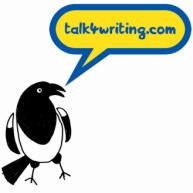 Matching activities Matching activities are much more fun and more effective than grammar exercises because they involve the pupils in discussing the best fit. On the following pages are examples of matching grammar activities to embed understanding once classes have been taught the features referred to. Provide each pair of pupils with a set of cards to match.Ask the pupils to:
- Match each term to the highlighted part of the sentence that illustrates it so there is one example for each term; 
- Decide how they would use the example to explain what the term means and to see if they can come up with one more example for each term; 
- Practise being the visiting grammar professor who will explain it all clearly to the class.© Julia Strong, 2014: www.talk4writing.comMatching activities (basic grammar)Matching activities (advanced)© Julia Strong, 2014: www.talk4writing.comimperativeFeed the parrot.verbThe parrot ate happily.present tenseThe parrot eats happily.past tenseThe parrot ate happily.adjectiveShe fed the happy parrot.adverbThe parrot ate happily.sentenceThe parrot ate happily.phrasethe happy parrotprefixthe unhappy parrotsuffixThe parrot ate happily.conjunctionThe parrot ate and drank.prepositionThe parrot sat in its cage.determinerThe parrot ate happily.pronounIt ate happily.clauseHaving eaten, the parrot snoozed.singularShe saw the parrot.pluralShe saw the parrots.possessive pronounIs that his?modal verbI think I can explain what happened to the purse.  adverbialThe purse had fallen under the table.relative clauseShe didn’t know which place to search in.passive voiceThe purse was missing from the table.subordinate clauseWhen the missing purse was found, the teacher looked up.ambiguityShe asked Sarah if she had seen the purse and then she asked Jo but she said she hadn’t and she said she had and suddenly she left.objectA boy saw the purse.subjectA boy saw the purse.cohesionThe teacher was uncertain what to do: this boy was always claiming to have lost things that turned out not to be lost but this time it might be true. She decided to ask the class.relative pronounShe didn’t know which place to search in.active voiceThe child lost her purse.subjunctiveWere a child to lose their purse, an investigation would be necessary.